DRILL PIONEER 22Gz RELEASES VISUAL FOR “UP N STUCK REMIX (FEAT. KODAK BLACK)”THE BLIXKY TAPE 2 (DELUXE) AVAILABLE NOW VIA SNIPER GANG/ATLANTIC LISTEN TO “THE BLIXKY TAPE 2 (DELUXE)” WATCH “UP N STUCK (FEAT. KODAK BACK)”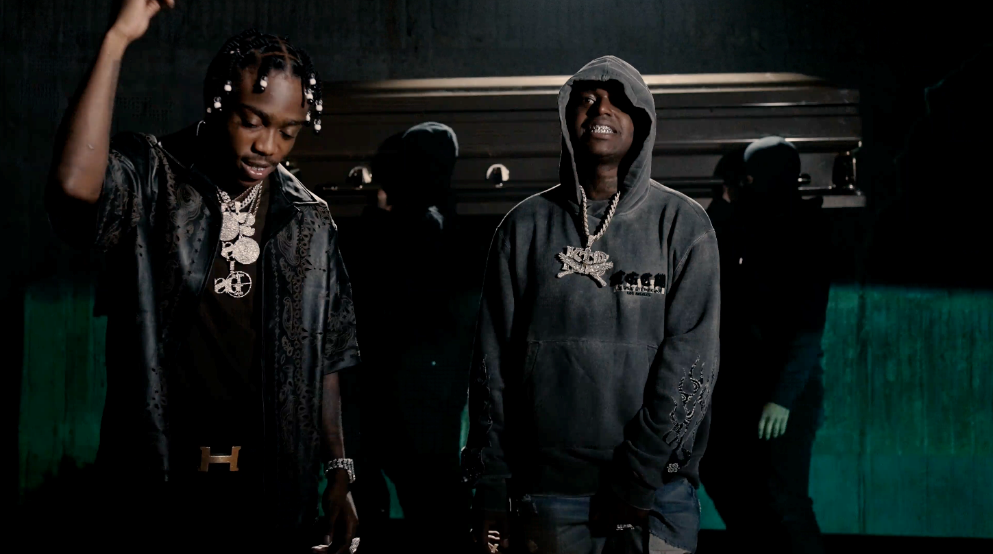 RIAA gold certified Brooklyn Drill pioneer 22Gz released the visual for “Up N Stuck Remix (Feat. Kodak Black) streaming on via YouTube HERE. 22Gz says of the new collaboration: “I wanted to bring Kodak into the world of drill and he killed it.” The original is featured on The Blixky Tape 2 (Deluxe) and streaming HERE. “Up N Stuck Remix (Feat. Kodak Black) also comes on the heels of last month’s release of “Spin” in an immersive Brooklyn-inspired experience in Decentraland and is currently streaming via YouTube HERE.# # #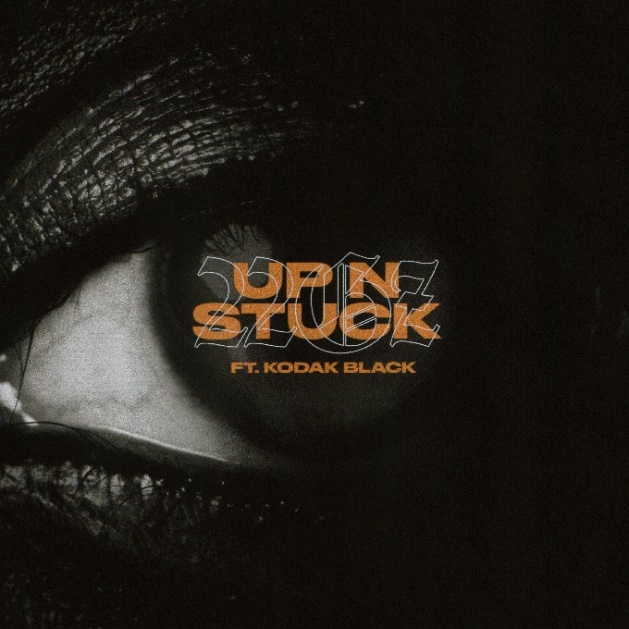 CONNECT WITH 22Gz INSTAGRAM | YOUTUBE | TWITTER | FACEBOOK WWW.22GZOFFICIAL.COM FOR PRESS INQUIRIES PLEASE CONTACT ARIANA.WHITE@ATLANTICRECORDS.COM 